RICERCA SCIENTIFICA FINANZIATA DALL’UNIVERSITA’ DI TORINOANNO 2022Linea AScadenza presentazione: 31 agosto 2023 alle ore 12,00 da inviare come allegato a:  comm-ricerca.disafa@unito.it DATI DEL PROPONENTENome e CognomeQualificaDATI PROGETTOTitolo del progettoSettore/i disciplinare/iParole chiaveCOMPOSIZIONE DEL GRUPPO DI RICERCAResponsabile del progettoPersonale docente e RicercatoreAssegnisti di ricerca/dottorandi/borsisti/altro personalePROGETTO DI RICERCADescrizione del Progetto di Ricerca (scopo, fasi, metodo) Obiettivi del Progetto di Ricerca Durata del Progetto di RicercaRICHIESTA FINANZIAMENTOALLEGATISi allega alla presente :____________________________Data ______________              IL PROPONENTE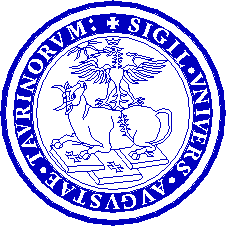 UNIVERSITÀ DEGLI STUDI DI TORINODipartimento  Scienze Agrarie, Forestali e AlimentariLargo Paolo Braccini, 2  -  10095 Grugliasco (TO) IT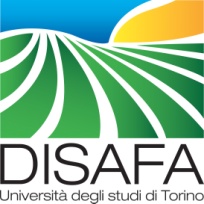 NomeE-mailQualificaSettore SDCognome e NomeRuoloDipartimentoAreaSettore SDCognome e nomeQualificaDipartimentoTermine rapporto con l’UniversitàImporto richiestoBreve descrizione dell’utilizzo dei fondi